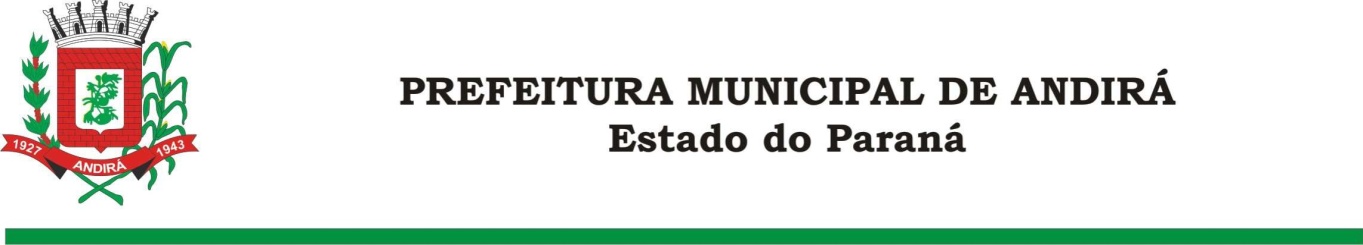 PORTARIA Nº. 16.467 DE 29 DE SETEMBRO DE 2022		IONE ELISABETH ALVES ABIB, Prefeita Municipal de Andirá, Estado do Paraná, usando de suas atribuições que lhe são conferidas por lei,	 R E S O L V E:Art. 1º.- Conceder 30 dias de férias, a partir do dia 11 de outubro de 2022 ao Servidor Público Municipal GLAUCO TIRONI GARCIA, ocupante do cargo em Comissão de DIRETOR PRESIDENTE  – (SAMAE – ANDIRA-PR), referente ao período aquisitivo de 16/03/2021 a 15/03/2022.Art. 2º.-  Esta Portaria entrará em vigor na data de sua publicação Art. 3º.-  Ficam revogadas as disposições em contrário.Paço Municipal Bráulio Barbosa Ferraz, Município de Andirá, Estado do Paraná, em 29 de setembro de 2022, 79º da Emancipação Política.IONE ELISABETH ALVES ABIB PREFEITA MUNICIPAL